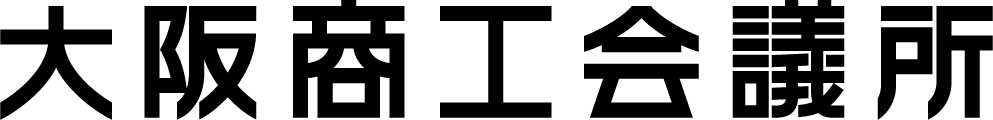 ◆基本から応用までをじっくり身につけたい →「２日間“じっくり”講座」をお勧めします。◆短時間・ピンポイントでエクセルまたはワードを学びたい → ｢エクセル３時間“即効”講座」なら必須スキルのエクセルを知りたい部分だけ学べます。「ワード３時間講座」ではビジネス文書の作成が学べます。①＜２日間“じっくり”講座＞　10:00-17:00②<3時間“即効”講座> ワード入門編・エクセル関数編10:00-13:00/エクセル入門編・エクセルデータ編14:00-17:00③<エクセル・ワード速習一日講座> 9:00-17:00④セミオーダー講座(随時)①～③で日程や時間が合わない場合、同会社３人以上８名以下の受講で日程や時間を選んでいただけます。ご相談ください。※アクセスのコースもございます。※開催希望日は申込日から２週間以上空けてください。■会　場　エール学園２号館　大阪市浪速区難波中３－９－１　難波ビル３階　各交通機関難波駅下車	　会場地図は、開催日約１週間前にお送りする受講票に記載致します。必ず事前にご確認ください。		　会場に駐車場・駐輪場はございません。公共交通機関をご利用いただきますようお願いいたします。■受講料　昼食代は含んでおりません｡各自でお願いいたします。■講　師　エール学園　講師	■定　員　８人（最少催行人数３人→３人以上で開催となります）■その他　・パソコンは お1人１台使用　・ＯＳはＷｉｎｄｏｗｓ１０　・ソフトはｏｆｆｉｃｅ２０１６・２日間講座の昼休憩は進行の都合上、午後１時から約１時間となります。あらかじめご了承ください。■お申込み方法　　受講申込書に必要事項をご記入の上、・ＦＡＸの場合　０６－６９４４－５１８８に送信ください。・メールの場合　申込書を添付ファイルにしていただきkensyu2@osaka.cci.or.jpにお送りください。①受講料は開催２営業日前までにお振込み下さい。恐縮ですが振込手数料は貴社にてご負担下さい。②振込先銀行　すべて当座　口座名義「大阪商工会議所」（オオサカショウコウカイギショ）りそな・大阪営業部０８０８７２６／三菱ＵＦＪ・瓦町支店０１０５２５１／三井住友・船場支店０２１０７６４<大商取引先銀行・埼玉りそな銀行各本支店ATMからは振込手数料不要。ご依頼人番号10ｹﾀ「9080100000」と貴社名をご入力下さい›③開催約１週間前に受講者ご本人様宛に受講票をメールでお送りします。④開催２営業日を過ぎてのキャンセルはできません。ご都合の悪い場合は代理の方のご受講をお願い致します。⑤開催人数に達しない場合は講座を中止します。中止の場合は事務局から事前にご連絡致します。ご不明な点は大商　研修･採用支援担当にお問い合わせください。電話番号　大阪06-6944-6421※受講にあたっての注意事項　次に該当する場合、受講をお断りする場合がございます。　①講師業、士業、コンサルタント業など講師と同業の方　②講座進行の妨げや、他の受講者への迷惑行為があった場合　③過去に②が認められる場合　　*反社会的団体及びその構成員と認められる場合は受講をお断りします。大阪商工会議所 研修･採用支援担当 行 FAX：０６-６９４４-５１８８ ※ＦＡＸ番号のお間違いにご注意ください受講料　　　　　　　人分　計　　　　　　　　　　　　　　　円を　　　　　　月　　　　　　日に　　　　　　　　　　　　　　　銀行へ振込みます<大商取引先銀行・埼玉りそな銀行各本支店ATMからは振込手数料不要。ご依頼人番号10ｹﾀ「9080100000」と貴社名をご入力下さい›講座名／対象内　容開　催　日開　催　日番号エクセル基礎・エクセル初心者の方・基本から学びたい方初心者の方でも基本からじっくり学べます・エクセルの基本操作、文字と数値の入力・表の作成　・表の編集（表示形式、配置）・簡単な数式といろいろな関数　・シート操作とグラフ作成　　　　　　　　　　 他4／14、15　火・水Ｅ１エクセル基礎・エクセル初心者の方・基本から学びたい方初心者の方でも基本からじっくり学べます・エクセルの基本操作、文字と数値の入力・表の作成　・表の編集（表示形式、配置）・簡単な数式といろいろな関数　・シート操作とグラフ作成　　　　　　　　　　 他6／9、10　火・水Ｅ２エクセル基礎・エクセル初心者の方・基本から学びたい方初心者の方でも基本からじっくり学べます・エクセルの基本操作、文字と数値の入力・表の作成　・表の編集（表示形式、配置）・簡単な数式といろいろな関数　・シート操作とグラフ作成　　　　　　　　　　 他9／2、3　水・木Ｅ３エクセル基礎・エクセル初心者の方・基本から学びたい方初心者の方でも基本からじっくり学べます・エクセルの基本操作、文字と数値の入力・表の作成　・表の編集（表示形式、配置）・簡単な数式といろいろな関数　・シート操作とグラフ作成　　　　　　　　　　 他11／17、18　火・水Ｅ４エクセル基礎・エクセル初心者の方・基本から学びたい方初心者の方でも基本からじっくり学べます・エクセルの基本操作、文字と数値の入力・表の作成　・表の編集（表示形式、配置）・簡単な数式といろいろな関数　・シート操作とグラフ作成　　　　　　　　　　 他2021/2／24、25　水・木Ｅ５エクセル応用・エクセルの基礎ができる方・実践的な関数（順位、日数計算、条件判断）・データベース（並べ替え、抽出）・ピボットテーブル、ピボットグラフの作成・マクロ入門（記録、実行、保存）　　　　　　　他5／19、20　火・水Ｅ６エクセル応用・エクセルの基礎ができる方・実践的な関数（順位、日数計算、条件判断）・データベース（並べ替え、抽出）・ピボットテーブル、ピボットグラフの作成・マクロ入門（記録、実行、保存）　　　　　　　他9／8、9　火・水Ｅ７エクセル応用・エクセルの基礎ができる方・実践的な関数（順位、日数計算、条件判断）・データベース（並べ替え、抽出）・ピボットテーブル、ピボットグラフの作成・マクロ入門（記録、実行、保存）　　　　　　　他11／25、26　水・木Ｅ８ワード応用・簡単な操作、基礎のできる方・様々な文書の作成　　・図形描画機能、写真・差し込み印刷機能　　・文書の校閲　　　　 他10／20、21　火・水Ｗ１パワーポイント実践・プレゼン必須！キーボード操作のできる方に・基本操作、画面構成　・プレゼンの作成　・特殊効果の設定　・サポート機能　・発表準備、成果発表 他※プレゼンテーションの講座ではございません6／23、24　火・水Ｐ１パワーポイント実践・プレゼン必須！キーボード操作のできる方に・基本操作、画面構成　・プレゼンの作成　・特殊効果の設定　・サポート機能　・発表準備、成果発表 他※プレゼンテーションの講座ではございません9／15、16　火・水Ｐ２講座名／対象内　容内　容開催日開催日番号ワード                 入 門 編      ・文字入力、マウス操作ができる方・文字の入力①入力モードの切り替え　②ファンクションキーを使った変換・文書の作成　①ページ設定・書式設定・表の挿入・図の挿入　①ワードアート　②画像の挿入６／１６ 火WN１ワード                 入 門 編      ・文字入力、マウス操作ができる方・文字の入力①入力モードの切り替え　②ファンクションキーを使った変換・文書の作成　①ページ設定・書式設定・表の挿入・図の挿入　①ワードアート　②画像の挿入１０／１４ 水WN２ワード                 入 門 編      ・文字入力、マウス操作ができる方・文字の入力①入力モードの切り替え　②ファンクションキーを使った変換・文書の作成　①ページ設定・書式設定・表の挿入・図の挿入　①ワードアート　②画像の挿入１１／５ 木WN３ワード                 入 門 編      ・文字入力、マウス操作ができる方・文字の入力①入力モードの切り替え　②ファンクションキーを使った変換・文書の作成　①ページ設定・書式設定・表の挿入・図の挿入　①ワードアート　②画像の挿入2021/ ２／４ 木WN４エクセル入 門 編・文字入力、マウス操作ができる方・エクセルを現在お使いの方・四則演算を使った数式・オートフィル機能の利用①データの自動入力②数式のコピー・基本的な関数の入力　①合計、　②平均を求める　③その他（COUNT・MAX・MIN）・いろいろな関数　①字や数値、②空白セルを数える　③日付、④ふりがな表示・相対参照と絶対参照６／１６ 火Ｎ１エクセル入 門 編・文字入力、マウス操作ができる方・エクセルを現在お使いの方・四則演算を使った数式・オートフィル機能の利用①データの自動入力②数式のコピー・基本的な関数の入力　①合計、　②平均を求める　③その他（COUNT・MAX・MIN）・いろいろな関数　①字や数値、②空白セルを数える　③日付、④ふりがな表示・相対参照と絶対参照１０／１４ 水Ｎ２エクセル入 門 編・文字入力、マウス操作ができる方・エクセルを現在お使いの方・四則演算を使った数式・オートフィル機能の利用①データの自動入力②数式のコピー・基本的な関数の入力　①合計、　②平均を求める　③その他（COUNT・MAX・MIN）・いろいろな関数　①字や数値、②空白セルを数える　③日付、④ふりがな表示・相対参照と絶対参照１１／５ 木Ｎ３エクセル入 門 編・文字入力、マウス操作ができる方・エクセルを現在お使いの方・四則演算を使った数式・オートフィル機能の利用①データの自動入力②数式のコピー・基本的な関数の入力　①合計、　②平均を求める　③その他（COUNT・MAX・MIN）・いろいろな関数　①字や数値、②空白セルを数える　③日付、④ふりがな表示・相対参照と絶対参照2021/ ２／４ 木Ｎ４エクセル関 数 編◆複数の計算式で作業を迅速化・簡単な表作成のできる方・上記入門編の操作ができる方・端数の処理　・順位を求める・条件で判断する　・関数の組み込み（ネスト）Ⅰ　①複数条件で判断　②関数で求めた端数の処理・表から該当データを参照する（ＶＬＯＯＫＵＰ関数）・関数の組み込み（ネスト）Ⅱ　　エラー値の処理（ＩＦ-ＶＬＯＯＫＵＰ関数）６／１８ 木Ｄ１エクセル関 数 編◆複数の計算式で作業を迅速化・簡単な表作成のできる方・上記入門編の操作ができる方・端数の処理　・順位を求める・条件で判断する　・関数の組み込み（ネスト）Ⅰ　①複数条件で判断　②関数で求めた端数の処理・表から該当データを参照する（ＶＬＯＯＫＵＰ関数）・関数の組み込み（ネスト）Ⅱ　　エラー値の処理（ＩＦ-ＶＬＯＯＫＵＰ関数）７／２８ 火Ｄ２エクセル関 数 編◆複数の計算式で作業を迅速化・簡単な表作成のできる方・上記入門編の操作ができる方・端数の処理　・順位を求める・条件で判断する　・関数の組み込み（ネスト）Ⅰ　①複数条件で判断　②関数で求めた端数の処理・表から該当データを参照する（ＶＬＯＯＫＵＰ関数）・関数の組み込み（ネスト）Ⅱ　　エラー値の処理（ＩＦ-ＶＬＯＯＫＵＰ関数）１１／２４ 火Ｄ４エクセル関 数 編◆複数の計算式で作業を迅速化・簡単な表作成のできる方・上記入門編の操作ができる方・端数の処理　・順位を求める・条件で判断する　・関数の組み込み（ネスト）Ⅰ　①複数条件で判断　②関数で求めた端数の処理・表から該当データを参照する（ＶＬＯＯＫＵＰ関数）・関数の組み込み（ネスト）Ⅱ　　エラー値の処理（ＩＦ-ＶＬＯＯＫＵＰ関数）2021/２／１０ 水Ｄ５エクセルデータ編◆大量データの実践的処理手法・簡単な表作成や関数ができる方・上記入門編の内容ができる方・データの並べ替え・データの抽出・データの自動集計・テーブル機能・データの分析①ピボットテーブル②ピボットグラフ【参考】・作業の自動化（マクロ機能）マクロの登録・利用６／１８ 木Ｃ１エクセルデータ編◆大量データの実践的処理手法・簡単な表作成や関数ができる方・上記入門編の内容ができる方・データの並べ替え・データの抽出・データの自動集計・テーブル機能・データの分析①ピボットテーブル②ピボットグラフ【参考】・作業の自動化（マクロ機能）マクロの登録・利用７／２８ 火Ｃ２エクセルデータ編◆大量データの実践的処理手法・簡単な表作成や関数ができる方・上記入門編の内容ができる方・データの並べ替え・データの抽出・データの自動集計・テーブル機能・データの分析①ピボットテーブル②ピボットグラフ【参考】・作業の自動化（マクロ機能）マクロの登録・利用１１／２４ 火Ｃ４エクセルデータ編◆大量データの実践的処理手法・簡単な表作成や関数ができる方・上記入門編の内容ができる方・データの並べ替え・データの抽出・データの自動集計・テーブル機能・データの分析①ピボットテーブル②ピボットグラフ【参考】・作業の自動化（マクロ機能）マクロの登録・利用2021/ ２／１０ 水Ｃ５時間：9:00-17:00　7時間（休憩１時間）開催日：春 3/11(水)、3/12(木)、5/12(火)、5/13(水)　夏 8/4(火)、8/5(水)　秋 9/23(水)、9/24(木) 内容：Word 「ビジネス文書の作成」 ３時間　文字の書式設定、表の作成、図の挿入　他Excel 「計算式を使った表の作成」 ４時間　セルの書式設定、絶対参照、グラフの作成　他お申込み・講座の詳細と最新情報は、ＨＰからご確認下さい。→「大商　パソコンカレッジ　速習」で検索大商パソコンカレッジ2020 受講申込書　　　　     HPご記入頂いた情報は、大阪商工会議所が本講座の事務業務に利用するとともに、各種連絡・情報提供（Eメールによる事業案内含む）に利用します。また、講師に参加者名簿として提供します。なお、これらについては受講者ご本人に同意いただいたものとして取り扱わせていただきます。大商パソコンカレッジ2020 受講申込書　　　　     HPご記入頂いた情報は、大阪商工会議所が本講座の事務業務に利用するとともに、各種連絡・情報提供（Eメールによる事業案内含む）に利用します。また、講師に参加者名簿として提供します。なお、これらについては受講者ご本人に同意いただいたものとして取り扱わせていただきます。大商パソコンカレッジ2020 受講申込書　　　　     HPご記入頂いた情報は、大阪商工会議所が本講座の事務業務に利用するとともに、各種連絡・情報提供（Eメールによる事業案内含む）に利用します。また、講師に参加者名簿として提供します。なお、これらについては受講者ご本人に同意いただいたものとして取り扱わせていただきます。大商パソコンカレッジ2020 受講申込書　　　　     HPご記入頂いた情報は、大阪商工会議所が本講座の事務業務に利用するとともに、各種連絡・情報提供（Eメールによる事業案内含む）に利用します。また、講師に参加者名簿として提供します。なお、これらについては受講者ご本人に同意いただいたものとして取り扱わせていただきます。大商パソコンカレッジ2020 受講申込書　　　　     HPご記入頂いた情報は、大阪商工会議所が本講座の事務業務に利用するとともに、各種連絡・情報提供（Eメールによる事業案内含む）に利用します。また、講師に参加者名簿として提供します。なお、これらについては受講者ご本人に同意いただいたものとして取り扱わせていただきます。大商パソコンカレッジ2020 受講申込書　　　　     HPご記入頂いた情報は、大阪商工会議所が本講座の事務業務に利用するとともに、各種連絡・情報提供（Eメールによる事業案内含む）に利用します。また、講師に参加者名簿として提供します。なお、これらについては受講者ご本人に同意いただいたものとして取り扱わせていただきます。大商パソコンカレッジ2020 受講申込書　　　　     HPご記入頂いた情報は、大阪商工会議所が本講座の事務業務に利用するとともに、各種連絡・情報提供（Eメールによる事業案内含む）に利用します。また、講師に参加者名簿として提供します。なお、これらについては受講者ご本人に同意いただいたものとして取り扱わせていただきます。大商パソコンカレッジ2020 受講申込書　　　　     HPご記入頂いた情報は、大阪商工会議所が本講座の事務業務に利用するとともに、各種連絡・情報提供（Eメールによる事業案内含む）に利用します。また、講師に参加者名簿として提供します。なお、これらについては受講者ご本人に同意いただいたものとして取り扱わせていただきます。大商パソコンカレッジ2020 受講申込書　　　　     HPご記入頂いた情報は、大阪商工会議所が本講座の事務業務に利用するとともに、各種連絡・情報提供（Eメールによる事業案内含む）に利用します。また、講師に参加者名簿として提供します。なお、これらについては受講者ご本人に同意いただいたものとして取り扱わせていただきます。大商パソコンカレッジ2020 受講申込書　　　　     HPご記入頂いた情報は、大阪商工会議所が本講座の事務業務に利用するとともに、各種連絡・情報提供（Eメールによる事業案内含む）に利用します。また、講師に参加者名簿として提供します。なお、これらについては受講者ご本人に同意いただいたものとして取り扱わせていただきます。大商パソコンカレッジ2020 受講申込書　　　　     HPご記入頂いた情報は、大阪商工会議所が本講座の事務業務に利用するとともに、各種連絡・情報提供（Eメールによる事業案内含む）に利用します。また、講師に参加者名簿として提供します。なお、これらについては受講者ご本人に同意いただいたものとして取り扱わせていただきます。大商パソコンカレッジ2020 受講申込書　　　　     HPご記入頂いた情報は、大阪商工会議所が本講座の事務業務に利用するとともに、各種連絡・情報提供（Eメールによる事業案内含む）に利用します。また、講師に参加者名簿として提供します。なお、これらについては受講者ご本人に同意いただいたものとして取り扱わせていただきます。大商パソコンカレッジ2020 受講申込書　　　　     HPご記入頂いた情報は、大阪商工会議所が本講座の事務業務に利用するとともに、各種連絡・情報提供（Eメールによる事業案内含む）に利用します。また、講師に参加者名簿として提供します。なお、これらについては受講者ご本人に同意いただいたものとして取り扱わせていただきます。大商パソコンカレッジ2020 受講申込書　　　　     HPご記入頂いた情報は、大阪商工会議所が本講座の事務業務に利用するとともに、各種連絡・情報提供（Eメールによる事業案内含む）に利用します。また、講師に参加者名簿として提供します。なお、これらについては受講者ご本人に同意いただいたものとして取り扱わせていただきます。ふりがな会社名所在地〒〒〒〒〒〒〒〒〒〒〒〒〒業　種TEL：　　　　　　　　　　　　　　　　　TEL：　　　　　　　　　　　　　　　　　TEL：　　　　　　　　　　　　　　　　　TEL：　　　　　　　　　　　　　　　　　FAX：　　　　　　　　　　　　　　　　FAX：　　　　　　　　　　　　　　　　FAX：　　　　　　　　　　　　　　　　FAX：　　　　　　　　　　　　　　　　会員番号：K　　－０　　－会員番号：K　　－０　　－会員番号：K　　－０　　－会員番号：K　　－０　　－会員番号：K　　－０　　－会員番号：K　　－０　　－◆受講申込書の欄が足りない場合は、お手数ですがコピーして頂きますようお願い致します◆◆受講申込書の欄が足りない場合は、お手数ですがコピーして頂きますようお願い致します◆◆受講申込書の欄が足りない場合は、お手数ですがコピーして頂きますようお願い致します◆◆受講申込書の欄が足りない場合は、お手数ですがコピーして頂きますようお願い致します◆◆受講申込書の欄が足りない場合は、お手数ですがコピーして頂きますようお願い致します◆◆受講申込書の欄が足りない場合は、お手数ですがコピーして頂きますようお願い致します◆◆受講申込書の欄が足りない場合は、お手数ですがコピーして頂きますようお願い致します◆◆受講申込書の欄が足りない場合は、お手数ですがコピーして頂きますようお願い致します◆◆受講申込書の欄が足りない場合は、お手数ですがコピーして頂きますようお願い致します◆◆受講申込書の欄が足りない場合は、お手数ですがコピーして頂きますようお願い致します◆◆受講申込書の欄が足りない場合は、お手数ですがコピーして頂きますようお願い致します◆◆受講申込書の欄が足りない場合は、お手数ですがコピーして頂きますようお願い致します◆◆受講申込書の欄が足りない場合は、お手数ですがコピーして頂きますようお願い致します◆◆受講申込書の欄が足りない場合は、お手数ですがコピーして頂きますようお願い致します◆受講者氏名・ふりがな受講者氏名・ふりがな年齢性別性別所属部署役職講座名､開催日､番号をご記入下さい→例）２日間エクセル基礎 4/１4 E1講座名､開催日､番号をご記入下さい→例）２日間エクセル基礎 4/１4 E1講座名､開催日､番号をご記入下さい→例）２日間エクセル基礎 4/１4 E1講座名､開催日､番号をご記入下さい→例）２日間エクセル基礎 4/１4 E1講座名､開催日､番号をご記入下さい→例）２日間エクセル基礎 4/１4 E1講座名､開催日､番号をご記入下さい→例）２日間エクセル基礎 4/１4 E1講座名､開催日､番号をご記入下さい→例）２日間エクセル基礎 4/１4 E1講座名､開催日､番号をご記入下さい→例）２日間エクセル基礎 4/１4 E1受講者氏名・ふりがな受講者氏名・ふりがな年齢性別性別所属部署役職講　座　名講　座　名講　座　名講　座　名講　座　名開催日開催日番号才才受講票送付用Ｅメールアドレス受講票送付用Ｅメールアドレス受講票送付用Ｅメールアドレス受講票送付用Ｅメールアドレス受講票送付用Ｅメールアドレス受講票送付用Ｅメールアドレス受講票送付用Ｅメールアドレス受講票送付用Ｅメールアドレス受講票送付用Ｅメールアドレス受講票送付用Ｅメールアドレス受講票送付用Ｅメールアドレス受講票送付用Ｅメールアドレス才才受講票送付用Ｅメールアドレス受講票送付用Ｅメールアドレス受講票送付用Ｅメールアドレス受講票送付用Ｅメールアドレス受講票送付用Ｅメールアドレス受講票送付用Ｅメールアドレス受講票送付用Ｅメールアドレス受講票送付用Ｅメールアドレス受講票送付用Ｅメールアドレス受講票送付用Ｅメールアドレス受講票送付用Ｅメールアドレス受講票送付用Ｅメールアドレス連絡担当者氏名（ふりがな）連絡担当者氏名（ふりがな）(　　　　　　　　　)(　　　　　　　　　)(　　　　　　　　　)(　　　　　　　　　)(　　　　　　　　　)(　　　　　　　　　)(　　　　　　　　　)所属部署・役職受講票の送付(希望番号に○)　　１．受講者宛　　　２．連絡担当者宛(受講者様にメールを転送願います)受講票の送付(希望番号に○)　　１．受講者宛　　　２．連絡担当者宛(受講者様にメールを転送願います)受講票の送付(希望番号に○)　　１．受講者宛　　　２．連絡担当者宛(受講者様にメールを転送願います)受講票の送付(希望番号に○)　　１．受講者宛　　　２．連絡担当者宛(受講者様にメールを転送願います)受講票の送付(希望番号に○)　　１．受講者宛　　　２．連絡担当者宛(受講者様にメールを転送願います)受講票の送付(希望番号に○)　　１．受講者宛　　　２．連絡担当者宛(受講者様にメールを転送願います)受講票の送付(希望番号に○)　　１．受講者宛　　　２．連絡担当者宛(受講者様にメールを転送願います)受講票の送付(希望番号に○)　　１．受講者宛　　　２．連絡担当者宛(受講者様にメールを転送願います)受講票の送付(希望番号に○)　　１．受講者宛　　　２．連絡担当者宛(受講者様にメールを転送願います)受講票の送付(希望番号に○)　　１．受講者宛　　　２．連絡担当者宛(受講者様にメールを転送願います)受講票の送付(希望番号に○)　　１．受講者宛　　　２．連絡担当者宛(受講者様にメールを転送願います)受講票の送付(希望番号に○)　　１．受講者宛　　　２．連絡担当者宛(受講者様にメールを転送願います)受講票の送付(希望番号に○)　　１．受講者宛　　　２．連絡担当者宛(受講者様にメールを転送願います)受講票の送付(希望番号に○)　　１．受講者宛　　　２．連絡担当者宛(受講者様にメールを転送願います)連絡担当者Ｅメールアドレス連絡担当者Ｅメールアドレス連絡担当者Ｅメールアドレス連絡担当者Ｅメールアドレス連絡担当者Ｅメールアドレス連絡担当者Ｅメールアドレス連絡担当者Ｅメールアドレス連絡担当者Ｅメールアドレス連絡担当者Ｅメールアドレス連絡担当者Ｅメールアドレス連絡担当者Ｅメールアドレス連絡担当者Ｅメールアドレス連絡担当者Ｅメールアドレス連絡担当者Ｅメールアドレス【備考欄】　連絡事項がございましたらご記入ください（請求書希望、セミオーダー講座お問合せ内容など）